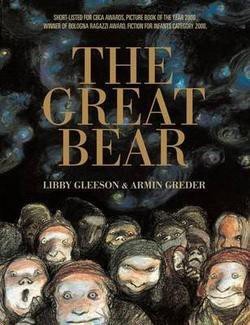 Kim Keys, Luke Johnson Ebenezer PS& Chris Fraser Literacy Numeracy LeaderWestern Sydney 2013  ENGLISH UNIT OF WORK            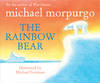 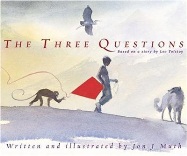 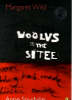 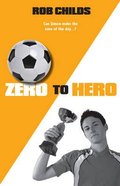 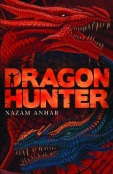 Appendix: http://readingaustralia.com.au/Primary/TheGreatBear/TeacherResource.aspxVOCAB/GRAMMAR FOR TEXT SET:MONITORING From Assessment to  Conferring: Sample Needs and  StrategiesThe CAFE Book:  Engaging All Students  in Daily Literacy  Assessment and Instruction by Gail Boushey and Joan Moser,  “The  Sisters.” Copyright © 2009.  Stenhouse  Publishers.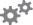 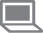 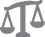 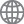 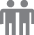 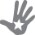 Outcome: Composes, edits and presents well-structured and coherent textsKey ConceptPersonal insights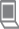 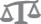 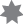 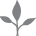 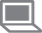 Engage personally with texts*understand and appreciate the way texts are shaped through exploring a range of language forms and features and ideas*experiment and use aspects of composing that enhance learning and enjoyment*recognise and discuss issues related to the responsible use of digital communicationDevelop and apply contextual knowledge*identify and explore underlying themes and central storylines in imaginative texts*explore and analyse the effectiveness of informative and persuasive devices in texts*understand and use the key elements of planning, composing, reviewing and publishing in order to meet the increasing demands of topic, audience and languageUnderstand and apply knowledge of language forms and features*plan, draft and publish imaginative, informative and persuasive texts, choosing and experimenting with text structures, language features, images and digital resources appropriate to purpose andaudience (ACELY1704, ACELY1714)*understand, interpret and experiment with the use of imagery in imaginative texts, poetry and songs, eg similes, metaphors, personification and sound devices such as alliteration*understand that cohesive links can be made in texts by omitting or replacing words (ACELA1520)*investigate how complex sentences can be used in a variety of ways to elaborate, extend and explain ideas (ACELA1522)Respond to and compose texts*compose imaginative and informative texts that show evidence of developed ideas*compose texts that include sustained and effective use of persuasive devices, eg texts dealing with environmental issues*present a point of view about particular literary texts using appropriate metalanguage, and reflecting on the viewpoints of others (ACELT1609)*create literary texts that experiment with structures, ideas and stylistic features of selected authors (ACELT1798)*experiment with text structures and language features and their effects in creating literary texts, for example, using imagery, sentence variation, metaphor and word choice (ACELT1800)*compose increasingly complex print, visual, multimodal and digital texts, experimenting with language, design, layout and graphics*use increasingly complex research data from print and digital sources to compose short and sustained texts*assess the reliability of resources, including digital resources, when researching topics*reread and edit students' own and others' work using agreed criteria and explaining editing choices (ACELY1705, ACELY1715)*develop a handwriting style that is legible, fluent and automatic and varies according to audience and purpose (ACELY1706, ACELY1716)*use a range of software, including word processing programs, learning new functions as required to create texts (ACELY1707, ACELY1717)Outcome: Discusses how language is used to achieve a widening range of purposes for a widening range of audiences and contextsDevelop and apply contextual knowledgeKey ConceptPersonal insightsidentify and discuss how own texts have been structured to achieve their purpose and discuss ways of using conventions of language to shape readers’ and viewers’ understanding of texts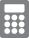 discuss how the intended audience, structure and context of an extended range of texts influence responses to textsUnderstand and apply knowledge of language forms and featuresidentify and explain characteristic text structures and language features used in imaginative, informative and persuasive texts to meet the purposes of the text (ACELY 1701)identify the ways in which language use in imaginative texts, including use of figurative language, character development, events and setting, creates interest for thereader or viewerinvestigate how the organisation of texts into chapters, headings, subheadings, home pages and sub pages for online texts and according to chronology or topic can be used to predict content and assist navigation (ACELA 1797)analyse strategies authors use to influence readers (ACELY 1801)understand the use of objective and subjective language and bias (ACELA 1517)discuss the conventions of a range of complex texts, eg act and stage directions in plays, literary devices in poems and stories, layout conventions in print and digital textsRespond to and compose textscompose more complex texts using a variety of forms appropriate to purpose and audiencerecognise the techniques used by writers to position a reader and influence their point of viewidentify and use a variety of strategies to present information and opinions across a range of textsconsider and develop sustained arguments and discussions supported by evidenceOutcome: Uses knowledge of sentence structure, grammar, punctuation and vocabulary to respond to and compose clear and cohesive texts in different media and technologiesDevelop and apply contextual knowledge*understand that language is structured to create meaning according to audience, purpose and context*understand that choices in grammar, punctuation and vocabulary contribute to the effectiveness of textsUnderstand and apply knowledge of language forms and features*identify and explain how choices in language, for example modality, emphasis, repetition and metaphor, influence personal response to different texts (ACELT1615)Key ConceptPersonal insights*understand the difference between main and subordinate clauses and that a complex sentence involves at least one subordinate clause (ACELA1507)*experiment using a range of language features, eg connectives, topic sentences, active and passive voice and nominalisation*understand how noun groups/phrases and adjective groups/phrases can be expanded in a variety of ways to provide a fuller description of the person, place, thing or idea (ACELA1508)*understand how ideas can be expanded and sharpened through careful choice of verbs, elaborated tenses and a range of adverb groups/phrases (ACELA1523)*show how ideas and points of view in texts are conveyed through the use of vocabulary, including idiomatic expressions, objective and subjective language, and that these can change according to context (ACELY1698)*identify a variety of connectives in texts to indicate time, add information, clarify understanding, show cause and effect and indicate condition/concession*use complex punctuation to engage the reader and achieve purpose*understand how the grammatical category of possessives is signalled through apostrophes and how to use apostrophes with common and proper nouns (ACELA1506)*understand the uses of commas to separate clauses (ACELA1521)Understand and apply knowledge of vocabulary*understand the use of vocabulary to express greater precision of meaning, and know that words can have different meanings in different contexts (ACELA1512)*investigate how vocabulary choices, including evaluative language can express shades of meaning, feeling and opinion (ACELA1525)Respond to and compose texts*select some more challenging language features, literary devices (eg irony, humour) and grammatical features (eg modality) to engage and influence an audience*experiment with different types of sentences, eg short sentences to build tension and complex sentences to add detail*use topic sentences and appropriately organise main (independent) and subordinate (dependent) ideas to enhance coherence in written texts*select appropriate language for a purpose, eg descriptive, persuasive, technical, evaluative, emotive and colloquial, when composing texts*use grammatical features, eg pronouns, conjunctions and connectives, to accurately link ideas and information to ensure meaning when composing textsOutcome: Draws on appropriate strategies to accurately spell familiar and unfamiliar words when composing textsKey ConceptPersonal insightsDevelop and apply contextual knowledgeunderstand how accurate spelling supports the reader to read fluently and interpret written text with clarityUnderstand and apply knowledge of language forms and featuresunderstand how to use banks of known words, word origins, base words, suffixes and prefixes, morphemes, spelling patterns and generalisations to learn and spell new words, for example technical words and words adopted from other languages (ACELA1513, ACELA1514, ACELA1526)*understand that the pronunciation, spelling and meanings of words have histories and change over time (ACELA1500)Respond to and compose textsrecognise most misspelt words in their own writing and use a variety of resources for correctionintegrate a range of spelling strategies and conventions to accurately spell most words, including words of many syllables, when composing imaginative and other textsuse morphemic, visual, syntactic, semantic and phonological strategies, eg recognition of letter patterns of words, when composing textsdemonstrate an awareness of the limitations of spell check features in digital communication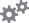 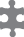 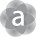 Stage : 3	Term:	Weeks:Stage : 3	Term:	Weeks:Key Concept:Personal Development - insights developed through textsText set:FOCUS TEXT: The Great Bear by Libby GleesonThe Rainbow Bear by Michael Morgurgo The Three Questions by Leo Tolstory Woolvs in the sitee by Margaret Wild Zero To Hero by Rob ChildsDragon Hunter by Nazam AnharFocus:Integrating English Stage 3 content descriptors: S & L - Speaking & ListeningR & V –  Reading & Viewing R & C - Reading & Composing W & R - Writing & Representing Spelling G, P & V - Grammar, Punctuation and Vocabulary   T I & C -Thinking imaginatively and creatively  E T - Expressing themselves	R on L - Reflecting on LearningAcceptable Evidence:Plotting students on the Literacy Continuum – to develop student comprehension and vocabularyCritical aspects:Comprehension, Vocabulary, Reading texts, WritingLearning across the curriculum:Literacy, creative and critical thinking, personal and social capability, sustainability, difference and diversity                                 LITERACY CONTINUUMfor Modelled Reading (Stage appropriate)LITERACY CONTINUUMfor Modelled Reading (Stage appropriate)SessionModes/SkillsExplicit Modelled ReadingGuided reading (Where to next?)Comprehension C11Analyses and evaluates the ways that inference is used in a text to build understanding.Re-examines sections of texts for evidence to support interpretations and opinions.Evaluates a personal interpretation of a text by critically re-examining evidence within the text.Responds to themes and issues evident in texts that present different perspectives on a given topic or different points of view in a text.Analyses texts to explain and compare how audience, purpose and context influence texts.Critically analyses and interprets a text to create a summary that demonstrates an understanding of the different views and values represented.Analyses and responds to language and grammatical techniques used to influence an audience.Analyses and compares how information and ideas are presented in a range of texts on the one topic.Comprehension C12Interprets and critically analyses texts by responding to inferred meaning within a text and justifying interpretations using evidence.Reinterprets ideas and issues by creating innovative personal responses to ideas and issues in literary texts through oral, dramatic, written and multimodal presentations.Critically analyses a wide range of imaginative, informative and persuasive texts in different forms to compare how ideas are presented.Explains how texts can be interpreted from a variety of perspectives by discussing the ways that different views and values are presented.Interprets texts by identifying and discussing multiple purposes within the same text.Interprets and analyses several different texts on one topic to present a summary ofinformation and ideas that show an understanding of the topic.Analyses texts to compare how language structures and features are used to position readers and viewers.Analyses and evaluates how written information and visual images shape meaning by comparing texts on the same topic.Vocab C11Makes effective word choices in response to purpose and audience when creating texts.Demonstrates understanding of new words for new concepts.Applies knowledge of prefixes and suffixes to understand the meanings of new words andto create new words.Refines vocabulary choice in response to purpose and audience when editing and reviewing own and peer’s writingVocab C12Uses new words for known concepts, e.g. blissful for happy.Increasingly uses appropriate content vocabulary when creating spoken and written textsabout specific topics.Accurately uses the vocabulary associated with digital technology and electronic texts.Draws on knowledge of word origins to work out meaning of new words.Comprehension C11Analyses and evaluates the ways that inference is used in a text to build understanding.Re-examines sections of texts for evidence to support interpretations and opinions.Evaluates a personal interpretation of a text by critically re-examining evidence within the text.Responds to themes and issues evident in texts that present different perspectives on a given topic or different points of view in a text.Analyses texts to explain and compare how audience, purpose and context influence texts.Critically analyses and interprets a text to create a summary that demonstrates an understanding of the different views and values represented.Analyses and responds to language and grammatical techniques used to influence an audience.Analyses and compares how information and ideas are presented in a range of texts on the one topic.Comprehension C12Interprets and critically analyses texts by responding to inferred meaning within a text and justifying interpretations using evidence.Reinterprets ideas and issues by creating innovative personal responses to ideas and issues in literary texts through oral, dramatic, written and multimodal presentations.Critically analyses a wide range of imaginative, informative and persuasive texts in different forms to compare how ideas are presented.Explains how texts can be interpreted from a variety of perspectives by discussing the ways that different views and values are presented.Interprets texts by identifying and discussing multiple purposes within the same text.Interprets and analyses several different texts on one topic to present a summary ofinformation and ideas that show an understanding of the topic.Analyses texts to compare how language structures and features are used to position readers and viewers.Analyses and evaluates how written information and visual images shape meaning by comparing texts on the same topic.Vocab C11Makes effective word choices in response to purpose and audience when creating texts.Demonstrates understanding of new words for new concepts.Applies knowledge of prefixes and suffixes to understand the meanings of new words andto create new words.Refines vocabulary choice in response to purpose and audience when editing and reviewing own and peer’s writingVocab C12Uses new words for known concepts, e.g. blissful for happy.Increasingly uses appropriate content vocabulary when creating spoken and written textsabout specific topics.Accurately uses the vocabulary associated with digital technology and electronic texts.Draws on knowledge of word origins to work out meaning of new words.1G, P & VSpelling Modality Suffixes Syllables R & VPredicting Summarising Visualising QuestioningS & L Voice & tone Social contentPERSONAL RESPONSE to the textBefore: Look at picture on front page and predictwhat the story may be about.Discuss student’s knowledge of bears:- discussanimals in captivity/ in the wildComplete the DFK chartDuring: Students identify the setting: discuss country/area.Discuss the appearance of characters, the dull illustration and the mood created.Link the study of the night sky to the text. What is “The Great Bear” referring to? Constellations - Discuss myth.After: Students summarise the text. Identify the main message or theme. What evidence do they have to support their views?Investigate the Greek version of the story.Differentiate groups according toLiteracy Continuum Clusters andchoose appropriate double pages to photocopy for reading:Reading conference (seeMonitoring sheet)Choose common sight words and decoding skills from the text or word lists to treatDiscuss the illustrations andhow they add meaning to the textStudents reread pages (monitoring) to develop fluencyReciprocal  teaching: Predictor, Questioner, Monitoring, SummariserComprehension C11Analyses and evaluates the ways that inference is used in a text to build understanding.Re-examines sections of texts for evidence to support interpretations and opinions.Evaluates a personal interpretation of a text by critically re-examining evidence within the text.Responds to themes and issues evident in texts that present different perspectives on a given topic or different points of view in a text.Analyses texts to explain and compare how audience, purpose and context influence texts.Critically analyses and interprets a text to create a summary that demonstrates an understanding of the different views and values represented.Analyses and responds to language and grammatical techniques used to influence an audience.Analyses and compares how information and ideas are presented in a range of texts on the one topic.Comprehension C12Interprets and critically analyses texts by responding to inferred meaning within a text and justifying interpretations using evidence.Reinterprets ideas and issues by creating innovative personal responses to ideas and issues in literary texts through oral, dramatic, written and multimodal presentations.Critically analyses a wide range of imaginative, informative and persuasive texts in different forms to compare how ideas are presented.Explains how texts can be interpreted from a variety of perspectives by discussing the ways that different views and values are presented.Interprets texts by identifying and discussing multiple purposes within the same text.Interprets and analyses several different texts on one topic to present a summary ofinformation and ideas that show an understanding of the topic.Analyses texts to compare how language structures and features are used to position readers and viewers.Analyses and evaluates how written information and visual images shape meaning by comparing texts on the same topic.Vocab C11Makes effective word choices in response to purpose and audience when creating texts.Demonstrates understanding of new words for new concepts.Applies knowledge of prefixes and suffixes to understand the meanings of new words andto create new words.Refines vocabulary choice in response to purpose and audience when editing and reviewing own and peer’s writingVocab C12Uses new words for known concepts, e.g. blissful for happy.Increasingly uses appropriate content vocabulary when creating spoken and written textsabout specific topics.Accurately uses the vocabulary associated with digital technology and electronic texts.Draws on knowledge of word origins to work out meaning of new words.Comprehension C11Analyses and evaluates the ways that inference is used in a text to build understanding.Re-examines sections of texts for evidence to support interpretations and opinions.Evaluates a personal interpretation of a text by critically re-examining evidence within the text.Responds to themes and issues evident in texts that present different perspectives on a given topic or different points of view in a text.Analyses texts to explain and compare how audience, purpose and context influence texts.Critically analyses and interprets a text to create a summary that demonstrates an understanding of the different views and values represented.Analyses and responds to language and grammatical techniques used to influence an audience.Analyses and compares how information and ideas are presented in a range of texts on the one topic.Comprehension C12Interprets and critically analyses texts by responding to inferred meaning within a text and justifying interpretations using evidence.Reinterprets ideas and issues by creating innovative personal responses to ideas and issues in literary texts through oral, dramatic, written and multimodal presentations.Critically analyses a wide range of imaginative, informative and persuasive texts in different forms to compare how ideas are presented.Explains how texts can be interpreted from a variety of perspectives by discussing the ways that different views and values are presented.Interprets texts by identifying and discussing multiple purposes within the same text.Interprets and analyses several different texts on one topic to present a summary ofinformation and ideas that show an understanding of the topic.Analyses texts to compare how language structures and features are used to position readers and viewers.Analyses and evaluates how written information and visual images shape meaning by comparing texts on the same topic.Vocab C11Makes effective word choices in response to purpose and audience when creating texts.Demonstrates understanding of new words for new concepts.Applies knowledge of prefixes and suffixes to understand the meanings of new words andto create new words.Refines vocabulary choice in response to purpose and audience when editing and reviewing own and peer’s writingVocab C12Uses new words for known concepts, e.g. blissful for happy.Increasingly uses appropriate content vocabulary when creating spoken and written textsabout specific topics.Accurately uses the vocabulary associated with digital technology and electronic texts.Draws on knowledge of word origins to work out meaning of new words.2G, P & VSubjectivelanguage Emotive & persuasive SpellingVocab:R & VPurposePersonal perspective Intended messageS & LSequencingQuestioning Summarising InterpretingUNDERSTANDING the textBefore: Review last lesson. Students create a mindmap of events.Discuss emotions in connection to the bear in thebook. Why does the bear look to the sky?Watch a clip about the dancing bears in IndiaDancing BearsDuring:Record the emotions the bear experiences.Discuss.After: Divide class into three groups. Analyse the feelings associated to different times in the story- bear, crowd, circus performersArriving in the village.During the beginning of the performance.At the end of the performance – finishing withthe roar. (Develop into a table)Differentiate groups (as above –choose a different double page)Reading conference (seeMonitoring sheet)Review common sight words and decoding skills from the previous session and new words from the textDiscuss the illustrations and how they add meaning to the textStudent reread pages(monitoring) to develop fluencyReciprocal  teaching: Predictor, Questioner, Monitoring, SummariserIndependent tasksDevelop text sets based on the key concept: Students choose a text and find difficult words to list and find meanings (use dictionary and thesaurus)Develop text sets based on the key concept: Students choose a text and find difficult words to list and find meanings (use dictionary and thesaurus)Develop text sets based on the key concept: Students choose a text and find difficult words to list and find meanings (use dictionary and thesaurus)Develop text sets based on the key concept: Students choose a text and find difficult words to list and find meanings (use dictionary and thesaurus)LITERACY CONTINUUMLITERACY CONTINUUMSessionModes/SkillsExplicit Modelled ReadingGuided readingComprehension C11Analyses and evaluates the ways that inference is used in a text to build understanding.Re-examines sections of texts for evidence to support interpretations and opinions.Evaluates a personal interpretation of a text by critically re-examining evidence within the text.Responds to themes and issues evident in texts that present different perspectives on a given topic or different points of view in a text.Analyses texts to explain and compare how audience, purpose and context influence texts.Critically analyses and interprets a text to create a summary that demonstrates an understanding of the different views and values represented.Analyses and responds to language and grammatical techniques used to influence anaudience.Analyses and compares how information and ideas are presented in a range of texts on the one topic.Comprehension C12Interprets and critically analyses texts by responding to inferred meaning within a text and justifying interpretations using evidence.Reinterprets ideas and issues by creating innovative personal responses to ideas and issues in literary texts through oral, dramatic, written and multimodal presentations.Critically analyses a wide range of imaginative, informative and persuasive texts in different forms to compare how ideas are presented.Explains how texts can be interpreted from a variety of perspectives by discussing the ways that different views and values are presented.Interprets texts by identifying and discussing multiple purposes within the same text.Interprets and analyses several different texts on one topic to present a summary of information and ideas that show an understanding of the topic.Analyses texts to compare how language structures and features are used to position readers and viewers.Analyses and evaluates how written information and visual images shape meaning by comparing texts on the same topic.Vocab C11Makes effective word choices in response to purpose and audience when creating texts.Demonstrates understanding of new words for new concepts.Applies knowledge of prefixes and suffixes to understand the meanings of new words and to create new words.Refines vocabulary choice in response to purpose and audience when editing and reviewing own and peer’s writing.Vocab C12Uses new words for known concepts, e.g. blissful for happy.Increasingly uses appropriate content vocabulary when creating spoken and written textsabout specific topics.Accurately uses the vocabulary associated with digital technology and electronic texts.Draws on knowledge of word origins to work out meaning of new words.Comprehension C11Analyses and evaluates the ways that inference is used in a text to build understanding.Re-examines sections of texts for evidence to support interpretations and opinions.Evaluates a personal interpretation of a text by critically re-examining evidence within the text.Responds to themes and issues evident in texts that present different perspectives on a given topic or different points of view in a text.Analyses texts to explain and compare how audience, purpose and context influence texts.Critically analyses and interprets a text to create a summary that demonstrates an understanding of the different views and values represented.Analyses and responds to language and grammatical techniques used to influence anaudience.Analyses and compares how information and ideas are presented in a range of texts on the one topic.Comprehension C12Interprets and critically analyses texts by responding to inferred meaning within a text and justifying interpretations using evidence.Reinterprets ideas and issues by creating innovative personal responses to ideas and issues in literary texts through oral, dramatic, written and multimodal presentations.Critically analyses a wide range of imaginative, informative and persuasive texts in different forms to compare how ideas are presented.Explains how texts can be interpreted from a variety of perspectives by discussing the ways that different views and values are presented.Interprets texts by identifying and discussing multiple purposes within the same text.Interprets and analyses several different texts on one topic to present a summary of information and ideas that show an understanding of the topic.Analyses texts to compare how language structures and features are used to position readers and viewers.Analyses and evaluates how written information and visual images shape meaning by comparing texts on the same topic.Vocab C11Makes effective word choices in response to purpose and audience when creating texts.Demonstrates understanding of new words for new concepts.Applies knowledge of prefixes and suffixes to understand the meanings of new words and to create new words.Refines vocabulary choice in response to purpose and audience when editing and reviewing own and peer’s writing.Vocab C12Uses new words for known concepts, e.g. blissful for happy.Increasingly uses appropriate content vocabulary when creating spoken and written textsabout specific topics.Accurately uses the vocabulary associated with digital technology and electronic texts.Draws on knowledge of word origins to work out meaning of new words.3G, P & VSpellingR & VLiterarytext structureW & RPlanningTEXT STRUCTUREBefore:Review vocab. Focus on spelling and meaning. Find synonyms. Look at use of prefixes/suffixes used. Discuss spelling rules.Discuss the use of adverbial phrases and noungroups.During:Identify sentences from the text where adverbial phrases are used.- 'All day she lay in a cage where the floor was cold, hard stone on her paws' and 'At night, by the light of flaming torches, she was led to the centre of the square where acrobats and tumblers, trapeze artists and clowns performed for the crowd'.After: Students extract the adverbial phrasesand identify whether it’s tell (how, when, where or why)Differentiate groups (as above –choose a different double page oranther text from the text set)Reading conference (seeMonitoring sheet)Review common sight wordsand decoding skills from the previous session and new words from the textDiscuss the illustrations andhow they add meaning to the textStudent reread pages (Monitoring sheet) to develop fluencyReciprocal  teaching: Predictor, Questioner, Monitoring, SummariserComprehension C11Analyses and evaluates the ways that inference is used in a text to build understanding.Re-examines sections of texts for evidence to support interpretations and opinions.Evaluates a personal interpretation of a text by critically re-examining evidence within the text.Responds to themes and issues evident in texts that present different perspectives on a given topic or different points of view in a text.Analyses texts to explain and compare how audience, purpose and context influence texts.Critically analyses and interprets a text to create a summary that demonstrates an understanding of the different views and values represented.Analyses and responds to language and grammatical techniques used to influence anaudience.Analyses and compares how information and ideas are presented in a range of texts on the one topic.Comprehension C12Interprets and critically analyses texts by responding to inferred meaning within a text and justifying interpretations using evidence.Reinterprets ideas and issues by creating innovative personal responses to ideas and issues in literary texts through oral, dramatic, written and multimodal presentations.Critically analyses a wide range of imaginative, informative and persuasive texts in different forms to compare how ideas are presented.Explains how texts can be interpreted from a variety of perspectives by discussing the ways that different views and values are presented.Interprets texts by identifying and discussing multiple purposes within the same text.Interprets and analyses several different texts on one topic to present a summary of information and ideas that show an understanding of the topic.Analyses texts to compare how language structures and features are used to position readers and viewers.Analyses and evaluates how written information and visual images shape meaning by comparing texts on the same topic.Vocab C11Makes effective word choices in response to purpose and audience when creating texts.Demonstrates understanding of new words for new concepts.Applies knowledge of prefixes and suffixes to understand the meanings of new words and to create new words.Refines vocabulary choice in response to purpose and audience when editing and reviewing own and peer’s writing.Vocab C12Uses new words for known concepts, e.g. blissful for happy.Increasingly uses appropriate content vocabulary when creating spoken and written textsabout specific topics.Accurately uses the vocabulary associated with digital technology and electronic texts.Draws on knowledge of word origins to work out meaning of new words.Comprehension C11Analyses and evaluates the ways that inference is used in a text to build understanding.Re-examines sections of texts for evidence to support interpretations and opinions.Evaluates a personal interpretation of a text by critically re-examining evidence within the text.Responds to themes and issues evident in texts that present different perspectives on a given topic or different points of view in a text.Analyses texts to explain and compare how audience, purpose and context influence texts.Critically analyses and interprets a text to create a summary that demonstrates an understanding of the different views and values represented.Analyses and responds to language and grammatical techniques used to influence anaudience.Analyses and compares how information and ideas are presented in a range of texts on the one topic.Comprehension C12Interprets and critically analyses texts by responding to inferred meaning within a text and justifying interpretations using evidence.Reinterprets ideas and issues by creating innovative personal responses to ideas and issues in literary texts through oral, dramatic, written and multimodal presentations.Critically analyses a wide range of imaginative, informative and persuasive texts in different forms to compare how ideas are presented.Explains how texts can be interpreted from a variety of perspectives by discussing the ways that different views and values are presented.Interprets texts by identifying and discussing multiple purposes within the same text.Interprets and analyses several different texts on one topic to present a summary of information and ideas that show an understanding of the topic.Analyses texts to compare how language structures and features are used to position readers and viewers.Analyses and evaluates how written information and visual images shape meaning by comparing texts on the same topic.Vocab C11Makes effective word choices in response to purpose and audience when creating texts.Demonstrates understanding of new words for new concepts.Applies knowledge of prefixes and suffixes to understand the meanings of new words and to create new words.Refines vocabulary choice in response to purpose and audience when editing and reviewing own and peer’s writing.Vocab C12Uses new words for known concepts, e.g. blissful for happy.Increasingly uses appropriate content vocabulary when creating spoken and written textsabout specific topics.Accurately uses the vocabulary associated with digital technology and electronic texts.Draws on knowledge of word origins to work out meaning of new words.4G, P & VSpellingVocab:R & VAuthor’s intent Personal perspectiveS & L Contrasting points of view OpinionsAUTHOR’S PURPOSE & LANGUAGE DEVICESBefore:Discuss the message the author is making.Define and discuss language devices: rhyme, repetition, alliterationDuring:Have students read and tap rhythm and identifywhere the repetition and alliteration occurs.Thinking partners discuss author’s purpose anduse of language/word choices etc.Contrast the sound achieved throughout thestory. Identify how it connects to the text and its climax “ROAR”.After: Discuss the views on keeping animals in captivity. Research how animals are treated in other countries, eg sun bearsDifferentiate groups (as above –choose a different double page or anther text from the text set)Reading conference (seeMonitoring sheet)Review common sight words and decoding skills from the previous session and new words from the textDiscuss the illustrations and how they add meaning to the textStudent reread pages(monitoring) to develop fluencyReciprocal  teaching: Predictor, Questioner, Monitoring, SummariserIndependent tasksDevelop text sets based on the key concept: Students choose a text and find difficult words to list and find meanings (use dictionary and thesaurus)Develop text sets based on the key concept: Students choose a text and find difficult words to list and find meanings (use dictionary and thesaurus)Develop text sets based on the key concept: Students choose a text and find difficult words to list and find meanings (use dictionary and thesaurus)Develop text sets based on the key concept: Students choose a text and find difficult words to list and find meanings (use dictionary and thesaurus)LITERACY CONTINUUMSessionModes/SkillsExplicit Modelled WritingGuided WritingIndependent WritingWriting 11Writes coherent, structured texts for a range of purposes and contexts.Deliberately structures language in a way that creates more cohesive, imaginative, informative and persuasive texts..Shows awareness of accurately acknowledging sources inrelevant texts.Refines writing in response to feedback.Selects appropriate language for purpose, e.g. descriptive, persuasive, topic, technical, evaluative, emotive, and colloquial.Uses topic sentences and appropriately organises main and subordinate ideas.Experiments with using complex punctuation to engage the reader and achieve purpose.Applies knowledge of generalisations, meanings of base words and word parts (prefixes and suffixes) to spell new words.Writes fluently with appropriate size, slope and spacing.Uses word processing programs confidently and accurately, integrating various functions.lans and designs more complex multi modal textsWriting 12Writes sustained texts for a wide range of purposes.Makes choices about the type and form of texts, including combinations of forms and types, to suit purpose and audience.Creates well planned, extended texts that include more complex and detailed subject matter and language features such as nominalisation.Critically reflects on effectiveness of own/others’ writing and seeks and responds to feedback from others.Selects some sophisticated and subtle language features, literary devices (e.g. irony, humour) and grammatical features(e.g. modality) to engage and influence an audience.Makes sentence level choices (e.g. short sentences to build tension; complex sentences to add detail) using a variety of sentence beginnings and dependent clauses.Uses a range of punctuation to enhance meaning and clarity, including the use of brackets to enclose additional information, quotation marks and commas to indicate clauses.Integrates a range of spelling strategies and conventions to accurately spell most words, including words of many syllables.Uses visuals to extend or clarify meaning, selects from arange of media and experiments creatively with the production of multimodal texts for audience impact.Vocab C11 (continued)Vocab C12 (continued)1G, P & VSpelling Strategies and conventionsW & R Persuasive writing- connectives devicesIdentify types of sentences used: simple,compound, complex. Compare using a table.Teacher/students define sentence types. Students select sentences from text and complete table.Students develop own sentences using a simple sentence as a starting point. Adapt through elaboration to make a compound and then a complex sentence.Teacher/students increase complexity by adding adjectives, adverbs and clauses/phrases to improve sentences.Use a graphic organiser to:Record own sentences into tableformat-	to be used in next sessionView double pages without text- Students develop a simple, compound and complex sentence for each double page.Students choosea text:Writing  tasks Development of sentence types- Studentscreate ownWriting 11Writes coherent, structured texts for a range of purposes and contexts.Deliberately structures language in a way that creates more cohesive, imaginative, informative and persuasive texts..Shows awareness of accurately acknowledging sources inrelevant texts.Refines writing in response to feedback.Selects appropriate language for purpose, e.g. descriptive, persuasive, topic, technical, evaluative, emotive, and colloquial.Uses topic sentences and appropriately organises main and subordinate ideas.Experiments with using complex punctuation to engage the reader and achieve purpose.Applies knowledge of generalisations, meanings of base words and word parts (prefixes and suffixes) to spell new words.Writes fluently with appropriate size, slope and spacing.Uses word processing programs confidently and accurately, integrating various functions.lans and designs more complex multi modal textsWriting 12Writes sustained texts for a wide range of purposes.Makes choices about the type and form of texts, including combinations of forms and types, to suit purpose and audience.Creates well planned, extended texts that include more complex and detailed subject matter and language features such as nominalisation.Critically reflects on effectiveness of own/others’ writing and seeks and responds to feedback from others.Selects some sophisticated and subtle language features, literary devices (e.g. irony, humour) and grammatical features(e.g. modality) to engage and influence an audience.Makes sentence level choices (e.g. short sentences to build tension; complex sentences to add detail) using a variety of sentence beginnings and dependent clauses.Uses a range of punctuation to enhance meaning and clarity, including the use of brackets to enclose additional information, quotation marks and commas to indicate clauses.Integrates a range of spelling strategies and conventions to accurately spell most words, including words of many syllables.Uses visuals to extend or clarify meaning, selects from arange of media and experiments creatively with the production of multimodal texts for audience impact.Vocab C11 (continued)Vocab C12 (continued)2W & R Language formsR & C Re-read & editText structure Point of view MetalanguageReflecting on learningIdentify the structure and purpose ofpersuasive text.Develop and opinion with relevant informationto support ideas.Brainstorm metalanguage required to persuade audience.Develop sentence/ paragraph starters.Students collaborate to create paragraphsidentifying main idea with elaboration.* With assistance, teacher/ studentsincrease the complexity of the paragraph: adding adjectives to the nouns or adverbs to verbs in the sentence, using commas for lists of adjectives. Prepositional phrases can also be added to the sentences.Students choosea text:Writing tasksPersuasive text* Students respond to the question: “Should animals be kept in cages?”LITERACY CONTINUUMSessionModes/SkillsExplicit Modelled WritingGuided WritingIndependent WritingWriting 11Writes coherent, structured texts for a range of purposes and contexts.Deliberately structures language in a way that creates more cohesive, imaginative, informative and persuasive texts..Shows awareness of accurately acknowledging sources inrelevant texts.Refines writing in response to feedback.Selects appropriate language for purpose, e.g. descriptive, persuasive, topic, technical, evaluative, emotive, and colloquial.Uses topic sentences and appropriately organises main and subordinate ideas.Experiments with using complex punctuation to engage the reader and achieve purpose.Applies knowledge of generalisations, meanings of base words and word parts (prefixes and suffixes) to spell new words.Writes fluently with appropriate size, slope and spacing.Uses word processing programs confidently and accurately, integrating various functions.lans and designs more complex multi modal textsWriting 12Writes sustained texts for a wide range of purposes.Makes choices about the type and form of texts, including combinations of forms and types, to suit purpose and audience.Creates well planned, extended texts that include more complex and detailed subject matter and language features such as nominalisation.Critically reflects on effectiveness of own/others’ writing and seeks and responds to feedback from others.Selects some sophisticated and subtle language features, literary devices (e.g. irony, humour) and grammatical features(e.g. modality) to engage and influence an audience.Makes sentence level choices (e.g. short sentences to build tension; complex sentences to add detail) using a variety of sentence beginnings and dependent clauses.Uses a range of punctuation to enhance meaning and clarity, including the use of brackets to enclose additional information, quotation marks and commas to indicate clauses.Integrates a range of spelling strategies and conventions to accurately spell most words, including words of many syllables.Uses visuals to extend or clarify meaning, selects from a range of media and experiments creatively with the production of multimodal texts for audience impact.Vocab C11 (continued)Vocab C12 (continued)3W & RR & CPlan, draft reread & edit Sentence structure Persuasive DevicesUsing the previous modelled paragraph:extract words for teaching various spellingstrategies.change the structure (position of phrases) of thesentences. Does it still make sense?add another descriptive sentence using pronouns(eg she, he) and connectives.READ & REVIEWStudents:review and refine their paragraphadd to their previous paragraphStudents choose a text:* Create a list ofadjectives (including words with prefixes and suffixes).Writing tasks (Teach this etc)Writing 11Writes coherent, structured texts for a range of purposes and contexts.Deliberately structures language in a way that creates more cohesive, imaginative, informative and persuasive texts..Shows awareness of accurately acknowledging sources inrelevant texts.Refines writing in response to feedback.Selects appropriate language for purpose, e.g. descriptive, persuasive, topic, technical, evaluative, emotive, and colloquial.Uses topic sentences and appropriately organises main and subordinate ideas.Experiments with using complex punctuation to engage the reader and achieve purpose.Applies knowledge of generalisations, meanings of base words and word parts (prefixes and suffixes) to spell new words.Writes fluently with appropriate size, slope and spacing.Uses word processing programs confidently and accurately, integrating various functions.lans and designs more complex multi modal textsWriting 12Writes sustained texts for a wide range of purposes.Makes choices about the type and form of texts, including combinations of forms and types, to suit purpose and audience.Creates well planned, extended texts that include more complex and detailed subject matter and language features such as nominalisation.Critically reflects on effectiveness of own/others’ writing and seeks and responds to feedback from others.Selects some sophisticated and subtle language features, literary devices (e.g. irony, humour) and grammatical features(e.g. modality) to engage and influence an audience.Makes sentence level choices (e.g. short sentences to build tension; complex sentences to add detail) using a variety of sentence beginnings and dependent clauses.Uses a range of punctuation to enhance meaning and clarity, including the use of brackets to enclose additional information, quotation marks and commas to indicate clauses.Integrates a range of spelling strategies and conventions to accurately spell most words, including words of many syllables.Uses visuals to extend or clarify meaning, selects from a range of media and experiments creatively with the production of multimodal texts for audience impact.Vocab C11 (continued)Vocab C12 (continued)4W & R R & C Language formsPlan, draftreread & edit Sentence structure Persuasive devicesUse the previous modelled paragraph forstudents to edit:add and insert errors to the sentence.students make corrections.PARTNER EDITING:paragraph is read by a partner for editing and reflection using the writing criteria.paragraph is revised.Students choose a text:* Find and list various connectivesWriting tasks (Teach this etc)TEACHER EDITINGConferencing during independent tasksWriting 11Writes coherent, structured texts for a range of purposes and contexts.Deliberately structures language in a way that creates more cohesive, imaginative, informative and persuasive texts..Shows awareness of accurately acknowledging sources inrelevant texts.Refines writing in response to feedback.Selects appropriate language for purpose, e.g. descriptive, persuasive, topic, technical, evaluative, emotive, and colloquial.Uses topic sentences and appropriately organises main and subordinate ideas.Experiments with using complex punctuation to engage the reader and achieve purpose.Applies knowledge of generalisations, meanings of base words and word parts (prefixes and suffixes) to spell new words.Writes fluently with appropriate size, slope and spacing.Uses word processing programs confidently and accurately, integrating various functions.lans and designs more complex multi modal textsWriting 12Writes sustained texts for a wide range of purposes.Makes choices about the type and form of texts, including combinations of forms and types, to suit purpose and audience.Creates well planned, extended texts that include more complex and detailed subject matter and language features such as nominalisation.Critically reflects on effectiveness of own/others’ writing and seeks and responds to feedback from others.Selects some sophisticated and subtle language features, literary devices (e.g. irony, humour) and grammatical features(e.g. modality) to engage and influence an audience.Makes sentence level choices (e.g. short sentences to build tension; complex sentences to add detail) using a variety of sentence beginnings and dependent clauses.Uses a range of punctuation to enhance meaning and clarity, including the use of brackets to enclose additional information, quotation marks and commas to indicate clauses.Integrates a range of spelling strategies and conventions to accurately spell most words, including words of many syllables.Uses visuals to extend or clarify meaning, selects from a range of media and experiments creatively with the production of multimodal texts for audience impact.Vocab C11 (continued)Vocab C12 (continued)Continuing the unit:Continuing the unit:Continuing the unit:Continuing the unit:Writing 11Writes coherent, structured texts for a range of purposes and contexts.Deliberately structures language in a way that creates more cohesive, imaginative, informative and persuasive texts..Shows awareness of accurately acknowledging sources inrelevant texts.Refines writing in response to feedback.Selects appropriate language for purpose, e.g. descriptive, persuasive, topic, technical, evaluative, emotive, and colloquial.Uses topic sentences and appropriately organises main and subordinate ideas.Experiments with using complex punctuation to engage the reader and achieve purpose.Applies knowledge of generalisations, meanings of base words and word parts (prefixes and suffixes) to spell new words.Writes fluently with appropriate size, slope and spacing.Uses word processing programs confidently and accurately, integrating various functions.lans and designs more complex multi modal textsWriting 12Writes sustained texts for a wide range of purposes.Makes choices about the type and form of texts, including combinations of forms and types, to suit purpose and audience.Creates well planned, extended texts that include more complex and detailed subject matter and language features such as nominalisation.Critically reflects on effectiveness of own/others’ writing and seeks and responds to feedback from others.Selects some sophisticated and subtle language features, literary devices (e.g. irony, humour) and grammatical features(e.g. modality) to engage and influence an audience.Makes sentence level choices (e.g. short sentences to build tension; complex sentences to add detail) using a variety of sentence beginnings and dependent clauses.Uses a range of punctuation to enhance meaning and clarity, including the use of brackets to enclose additional information, quotation marks and commas to indicate clauses.Integrates a range of spelling strategies and conventions to accurately spell most words, including words of many syllables.Uses visuals to extend or clarify meaning, selects from a range of media and experiments creatively with the production of multimodal texts for audience impact.Vocab C11 (continued)Vocab C12 (continued)Other texts:The Rainbow Bear  by Michael MorgurgoThe Three Questions by Leo TolstoryWoolvs in the sitee by Margaret WildZero To Hero  by Rob ChildsREADING: Using the above texts, cover the same literacy continuum markers and English syllabus content descriptors as listed in this unit.WRITING: Follow this unit outline and create a character, setting and/or plot to create a complete imaginative text incorporating students’ descriptive paragraph in this unit.Other texts:The Rainbow Bear  by Michael MorgurgoThe Three Questions by Leo TolstoryWoolvs in the sitee by Margaret WildZero To Hero  by Rob ChildsREADING: Using the above texts, cover the same literacy continuum markers and English syllabus content descriptors as listed in this unit.WRITING: Follow this unit outline and create a character, setting and/or plot to create a complete imaginative text incorporating students’ descriptive paragraph in this unit.Other texts:The Rainbow Bear  by Michael MorgurgoThe Three Questions by Leo TolstoryWoolvs in the sitee by Margaret WildZero To Hero  by Rob ChildsREADING: Using the above texts, cover the same literacy continuum markers and English syllabus content descriptors as listed in this unit.WRITING: Follow this unit outline and create a character, setting and/or plot to create a complete imaginative text incorporating students’ descriptive paragraph in this unit.Other texts:The Rainbow Bear  by Michael MorgurgoThe Three Questions by Leo TolstoryWoolvs in the sitee by Margaret WildZero To Hero  by Rob ChildsREADING: Using the above texts, cover the same literacy continuum markers and English syllabus content descriptors as listed in this unit.WRITING: Follow this unit outline and create a character, setting and/or plot to create a complete imaginative text incorporating students’ descriptive paragraph in this unit.The Giant BearThe Three QuestionsThe Rainbow BearZero To HeroVocab &SpellingCircusTrapeze AcrobatsTumblers Cymbals Torches Mountains Flaming Clapped Ragged Music Around Cheered villageGrammar &PunctuationWord origins andmeaningsPrefixes and SuffixesAdverbial Clauses and PhrasesSynonymsNoun GroupsSentence structureWhat  We Are  SeeingPotential  GoalsPossible StrategyAlternative  StrategyReading too quicklyFluencyAdjust and apply different reading rates tomatch textPhrasing,  use punctuationLeaving off ends of wordsAccuracyCross checkingChunk letters togetherLittle expression, lacks prosody, and omits punctuationFluencyPhrasing, using  punctuationVoracious readingCan’ t remember what was readComprehensionCheck for understandingRetell or summarizeMake a picture or mental imageDetermine importance using theme, main ideas, &  supporting detailsStalls on wordsAccuracySkip the word, then come backBlend sounds; stretch and rereadStudent jumps right into reading story, then lacks understandingComprehensionUse prior knowledge to connect with textAsk questions while readingMake connections to textDoesn’t remember details but understands the main ideaComprehensionRetell the storyRecognize literary elementsDoesn’t stick with a bookReading BehaviorsBook SelectionRead appropriate-level  textChoose good-fit booksVoracious readingChooses books that are too hardReading BehaviorsFluencyExpand Vocabulary Comprehension AccuracyRead appropriate-level  textAsk, Does this make sense?Can comprehend literally but can’t read between the linesComprehensionInfer and support with evidenceAsk questions while readingPredict what will happen; use text to confirmReads words with correct letters but wrong soundsAccuracyFlip the soundCross checkingSounds out each individual letterAccuracyChunk letters togetherBlend soundsBeginning reader, knows few words but most letter soundsFluencyAccuracyPractice common sight words and high-frequencywordsBlend sounds; stretch and rereadDoesn’t remember details from nonfictionComprehensionUse text features (titles, headings, captions,graphic features)Determine and analyze author’s purpose and support with textDoesn’t understand the text because does not understand key wordin selectionExpand VocabularyTune in to interesting wordsReread to clarify the meaning of a wordAsk someone to define the word for youOutcome: Uses an integrated range of skills, strategies and knowledge to read, view and comprehend a wide range of texts in different media and technologiesOutcome: Uses an integrated range of skills, strategies and knowledge to read, view and comprehend a wide range of texts in different media and technologiesOutcome: Uses an integrated range of skills, strategies and knowledge to read, view and comprehend a wide range of texts in different media and technologiesKey ConceptPersonal insightsinsightsKey ConceptPersonal insightsinsightsDevelop and apply contextual knowledgeDevelop and apply contextual knowledgeDevelop and apply contextual knowledgeDevelop and apply contextual knowledgeDevelop and apply contextual knowledge*understand how texts vary inpurpose, structureand topic as well as the degree of formality (ACELA1504)and topic as well as the degree of formality (ACELA1504)*appreciate how demanding texts, eg extended novels and informative texts, contain increasing levels of complexity and abstraction to enhance enjoyment*appreciate how demanding texts, eg extended novels and informative texts, contain increasing levels of complexity and abstraction to enhance enjoyment*appreciate how demanding texts, eg extended novels and informative texts, contain increasing levels of complexity and abstraction to enhance enjoyment*appreciate how demanding texts, eg extended novels and informative texts, contain increasing levels of complexity and abstraction to enhance enjoyment*explain and justify the responsible use of digital technologies*explain and justify the responsible use of digital technologies*explain and justify the responsible use of digital technologies*explain and justify the responsible use of digital technologiesUnderstand and apply knowledge of language forms and featuresUnderstand and apply knowledge of language forms and featuresUnderstand and apply knowledge of language forms and featuresUnderstand and apply knowledge of language forms and featuresUnderstand and apply knowledge of language forms and features*compare texts including media texts that represent ideas and events in different ways, explaining the effects of the different approaches (ACELY1708)	*compare texts including media texts that represent ideas and events in different ways, explaining the effects of the different approaches (ACELY1708)	*compare texts including media texts that represent ideas and events in different ways, explaining the effects of the different approaches (ACELY1708)	*compare texts including media texts that represent ideas and events in different ways, explaining the effects of the different approaches (ACELY1708)	*analyse how text structures and language features work together to meet the purpose of a text (ACELY1711)   *analyse how text structures and language features work together to meet the purpose of a text (ACELY1711)   *analyse how text structures and language features work together to meet the purpose of a text (ACELY1711)   *analyse how text structures and language features work together to meet the purpose of a text (ACELY1711)   *recognise and compare how composers use a range of language features, including connectives, topic sentences and active and passive voice, to achieve their purposes*recognise and compare how composers use a range of language features, including connectives, topic sentences and active and passive voice, to achieve their purposes*recognise and compare how composers use a range of language features, including connectives, topic sentences and active and passive voice, to achieve their purposes*recognise and compare how composers use a range of language features, including connectives, topic sentences and active and passive voice, to achieve their purposes*understand that the starting point of a sentence gives prominence to the message in the text and allows for prediction of how the text will unfold (ACELA1505)*understand that the starting point of a sentence gives prominence to the message in the text and allows for prediction of how the text will unfold (ACELA1505)*understand that the starting point of a sentence gives prominence to the message in the text and allows for prediction of how the text will unfold (ACELA1505)*understand that the starting point of a sentence gives prominence to the message in the text and allows for prediction of how the text will unfold (ACELA1505)*identify the impact of first-person and third-person narration on the reader/viewer*identify the impact of first-person and third-person narration on the reader/viewer*identify the impact of first-person and third-person narration on the reader/viewer*identify the impact of first-person and third-person narration on the reader/viewer*recognise how grammatical features help to build meaning in texts, including reference links and adverbial and adjectival phrases*recognise how grammatical features help to build meaning in texts, including reference links and adverbial and adjectival phrases*recognise how grammatical features help to build meaning in texts, including reference links and adverbial and adjectival phrases*recognise how grammatical features help to build meaning in texts, including reference links and adverbial and adjectival phrases*recognise evaluative language, including emotive language and modality*recognise evaluative language, including emotive language and modality*recognise evaluative language, including emotive language and modality*recognise evaluative language, including emotive language and modality*understand, interpret and experiment with sound devices and imagery, including simile, metaphor and personification, in narratives, shape poetry, songs, anthems and odes (ACELT1611)  *understand, interpret and experiment with sound devices and imagery, including simile, metaphor and personification, in narratives, shape poetry, songs, anthems and odes (ACELT1611)  *understand, interpret and experiment with sound devices and imagery, including simile, metaphor and personification, in narratives, shape poetry, songs, anthems and odes (ACELT1611)  *understand, interpret and experiment with sound devices and imagery, including simile, metaphor and personification, in narratives, shape poetry, songs, anthems and odes (ACELT1611)  identify and explain how analytical images like figures, tables, diagrams, maps and graphs contribute to our understanding of verbal information in factual and persuasive texts (ACELA1524)   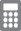 identify and explain how analytical images like figures, tables, diagrams, maps and graphs contribute to our understanding of verbal information in factual and persuasive texts (ACELA1524)   identify and explain how analytical images like figures, tables, diagrams, maps and graphs contribute to our understanding of verbal information in factual and persuasive texts (ACELA1524)   identify and explain how analytical images like figures, tables, diagrams, maps and graphs contribute to our understanding of verbal information in factual and persuasive texts (ACELA1524)   *recognise the effect of multimedia elements, eg film techniques, animation, voice-overs, sound effects, framing, close-ups  *recognise the effect of multimedia elements, eg film techniques, animation, voice-overs, sound effects, framing, close-ups  *recognise the effect of multimedia elements, eg film techniques, animation, voice-overs, sound effects, framing, close-ups  *recognise the effect of multimedia elements, eg film techniques, animation, voice-overs, sound effects, framing, close-ups  *explain sequences of images in print texts and compare these to the ways hyperlinked digital texts are organised, explaining their effect on viewers' interpretations (ACELA1511)*explain sequences of images in print texts and compare these to the ways hyperlinked digital texts are organised, explaining their effect on viewers' interpretations (ACELA1511)*explain sequences of images in print texts and compare these to the ways hyperlinked digital texts are organised, explaining their effect on viewers' interpretations (ACELA1511)*explain sequences of images in print texts and compare these to the ways hyperlinked digital texts are organised, explaining their effect on viewers' interpretations (ACELA1511)Respond to, read and view textsRespond to, read and view textsRespond to, read and view textsRespond to, read and view textsRespond to, read and view texts*select, navigate and read texts for a range of purposes, applying appropriate text processing strategies and interpreting structural features, for example table of contents, glossary, chapters, headings and subheadings (ACELY1712)  *select, navigate and read texts for a range of purposes, applying appropriate text processing strategies and interpreting structural features, for example table of contents, glossary, chapters, headings and subheadings (ACELY1712)  *select, navigate and read texts for a range of purposes, applying appropriate text processing strategies and interpreting structural features, for example table of contents, glossary, chapters, headings and subheadings (ACELY1712)  *select, navigate and read texts for a range of purposes, applying appropriate text processing strategies and interpreting structural features, for example table of contents, glossary, chapters, headings and subheadings (ACELY1712)  *navigate and read texts for specific purposes applying appropriate text processing strategies, for example predicting and confirming, monitoring meaning, skimming and scanning (ACELY1702)  *navigate and read texts for specific purposes applying appropriate text processing strategies, for example predicting and confirming, monitoring meaning, skimming and scanning (ACELY1702)  *navigate and read texts for specific purposes applying appropriate text processing strategies, for example predicting and confirming, monitoring meaning, skimming and scanning (ACELY1702)  *navigate and read texts for specific purposes applying appropriate text processing strategies, for example predicting and confirming, monitoring meaning, skimming and scanning (ACELY1702)  *interpret picture books, comic strips and sequences of digital images which do not contain written text  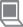 *interpret picture books, comic strips and sequences of digital images which do not contain written text  *interpret picture books, comic strips and sequences of digital images which do not contain written text  *interpret picture books, comic strips and sequences of digital images which do not contain written text  *use comprehension strategies to interpret and analyse information and ideas, comparing content from a variety of textual sources including media and digital texts (ACELY1703, ACELY1713)  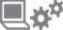 *use comprehension strategies to interpret and analyse information and ideas, comparing content from a variety of textual sources including media and digital texts (ACELY1703, ACELY1713)  *use comprehension strategies to interpret and analyse information and ideas, comparing content from a variety of textual sources including media and digital texts (ACELY1703, ACELY1713)  *use comprehension strategies to interpret and analyse information and ideas, comparing content from a variety of textual sources including media and digital texts (ACELY1703, ACELY1713)  *recognise how aspects of personal perspective influence responses to text*recognise how aspects of personal perspective influence responses to text*recognise how aspects of personal perspective influence responses to text*recognise how aspects of personal perspective influence responses to text*summarise a text and evaluate the intended message or theme*summarise a text and evaluate the intended message or theme*summarise a text and evaluate the intended message or theme*summarise a text and evaluate the intended message or theme*analyse and evaluate the way that inference is used in a text to build understanding in imaginative, informative and persuasive texts*analyse and evaluate the way that inference is used in a text to build understanding in imaginative, informative and persuasive texts*analyse and evaluate the way that inference is used in a text to build understanding in imaginative, informative and persuasive texts*analyse and evaluate the way that inference is used in a text to build understanding in imaginative, informative and persuasive texts*discuss aspects of literature that influence personal choice in reading*discuss aspects of literature that influence personal choice in reading*discuss aspects of literature that influence personal choice in reading*discuss aspects of literature that influence personal choice in readingOutcome: Communicates effectively for a variety of audiences and purposes using increasingly challenging topics,ideas, issues and language forms and featuresOutcome: Communicates effectively for a variety of audiences and purposes using increasingly challenging topics,ideas, issues and language forms and featuresOutcome: Communicates effectively for a variety of audiences and purposes using increasingly challenging topics,ideas, issues and language forms and featuresOutcome: Communicates effectively for a variety of audiences and purposes using increasingly challenging topics,ideas, issues and language forms and featuresOutcome: Communicates effectively for a variety of audiences and purposes using increasingly challenging topics,ideas, issues and language forms and featuresOutcome: Communicates effectively for a variety of audiences and purposes using increasingly challenging topics,ideas, issues and language forms and featuresKey Concept           Personal insightsKey Concept           Personal insightsKey Concept           Personal insightsKey Concept           Personal insightsKey Concept           Personal insightsDevelop and apply contextual knowledgeDevelop and apply contextual knowledgeDevelop and apply contextual knowledgeDevelop and apply contextual knowledgeDevelop and apply contextual knowledgeDevelop and apply contextual knowledgeDevelop and apply contextual knowledgeDevelop and apply contextual knowledgeDevelop and apply contextual knowledgeDevelop and apply contextual knowledgeDevelop and apply contextual knowledge* compare and justify the ways in which spoken language differs from written language according to purpose, audience and context* compare and justify the ways in which spoken language differs from written language according to purpose, audience and context* compare and justify the ways in which spoken language differs from written language according to purpose, audience and context* compare and justify the ways in which spoken language differs from written language according to purpose, audience and context* compare and justify the ways in which spoken language differs from written language according to purpose, audience and context* compare and justify the ways in which spoken language differs from written language according to purpose, audience and context* compare and justify the ways in which spoken language differs from written language according to purpose, audience and context* compare and justify the ways in which spoken language differs from written language according to purpose, audience and context* compare and justify the ways in which spoken language differs from written language according to purpose, audience and context* compare and justify the ways in which spoken language differs from written language according to purpose, audience and context* understand that patterns of language interaction vary across social contexts and types of texts and that they help to signal social roles and relationships (ACELA 1501)* understand that patterns of language interaction vary across social contexts and types of texts and that they help to signal social roles and relationships (ACELA 1501)* understand that patterns of language interaction vary across social contexts and types of texts and that they help to signal social roles and relationships (ACELA 1501)* understand that patterns of language interaction vary across social contexts and types of texts and that they help to signal social roles and relationships (ACELA 1501)* understand that patterns of language interaction vary across social contexts and types of texts and that they help to signal social roles and relationships (ACELA 1501)* understand that patterns of language interaction vary across social contexts and types of texts and that they help to signal social roles and relationships (ACELA 1501)* understand that patterns of language interaction vary across social contexts and types of texts and that they help to signal social roles and relationships (ACELA 1501)* understand that patterns of language interaction vary across social contexts and types of texts and that they help to signal social roles and relationships (ACELA 1501)* understand that patterns of language interaction vary across social contexts and types of texts and that they help to signal social roles and relationships (ACELA 1501)* understand that patterns of language interaction vary across social contexts and types of texts and that they help to signal social roles and relationships (ACELA 1501)* understand that strategies for interaction become more complex and demanding as levels of formality and social distance increase (ACELA 1516)* understand that strategies for interaction become more complex and demanding as levels of formality and social distance increase (ACELA 1516)* understand that strategies for interaction become more complex and demanding as levels of formality and social distance increase (ACELA 1516)* understand that strategies for interaction become more complex and demanding as levels of formality and social distance increase (ACELA 1516)* understand that strategies for interaction become more complex and demanding as levels of formality and social distance increase (ACELA 1516)* understand that strategies for interaction become more complex and demanding as levels of formality and social distance increase (ACELA 1516)* understand that strategies for interaction become more complex and demanding as levels of formality and social distance increase (ACELA 1516)* understand that strategies for interaction become more complex and demanding as levels of formality and social distance increase (ACELA 1516)* understand that strategies for interaction become more complex and demanding as levels of formality and social distance increase (ACELA 1516)* understand that strategies for interaction become more complex and demanding as levels of formality and social distance increase (ACELA 1516)* understand that different social and geographical dialects or accents are used in Australia in addition to Standard Australian English (ACELA 1515)* understand that different social and geographical dialects or accents are used in Australia in addition to Standard Australian English (ACELA 1515)* understand that different social and geographical dialects or accents are used in Australia in addition to Standard Australian English (ACELA 1515)* understand that different social and geographical dialects or accents are used in Australia in addition to Standard Australian English (ACELA 1515)* understand that different social and geographical dialects or accents are used in Australia in addition to Standard Australian English (ACELA 1515)* understand that different social and geographical dialects or accents are used in Australia in addition to Standard Australian English (ACELA 1515)* understand that different social and geographical dialects or accents are used in Australia in addition to Standard Australian English (ACELA 1515)* understand that different social and geographical dialects or accents are used in Australia in addition to Standard Australian English (ACELA 1515)* understand that different social and geographical dialects or accents are used in Australia in addition to Standard Australian English (ACELA 1515)* understand that different social and geographical dialects or accents are used in Australia in addition to Standard Australian English (ACELA 1515)Understand and apply knowledge of language forms and featuresUnderstand and apply knowledge of language forms and featuresUnderstand and apply knowledge of language forms and featuresUnderstand and apply knowledge of language forms and featuresUnderstand and apply knowledge of language forms and featuresUnderstand and apply knowledge of language forms and featuresUnderstand and apply knowledge of language forms and featuresUnderstand and apply knowledge of language forms and featuresUnderstand and apply knowledge of language forms and featuresUnderstand and apply knowledge of language forms and featuresUnderstand and apply knowledge of language forms and features* use and describe language forms and features of spoken texts appropriate to a range of purposes, audiences and contexts* use and describe language forms and features of spoken texts appropriate to a range of purposes, audiences and contexts* use and describe language forms and features of spoken texts appropriate to a range of purposes, audiences and contexts* use and describe language forms and features of spoken texts appropriate to a range of purposes, audiences and contexts* use and describe language forms and features of spoken texts appropriate to a range of purposes, audiences and contexts* use and describe language forms and features of spoken texts appropriate to a range of purposes, audiences and contexts* use and describe language forms and features of spoken texts appropriate to a range of purposes, audiences and contexts* use and describe language forms and features of spoken texts appropriate to a range of purposes, audiences and contexts* use and describe language forms and features of spoken texts appropriate to a range of purposes, audiences and contexts* use and describe language forms and features of spoken texts appropriate to a range of purposes, audiences and contexts* use appropriate metalanguage to identify and describe relationships between and among texts* use appropriate metalanguage to identify and describe relationships between and among texts* use appropriate metalanguage to identify and describe relationships between and among texts* use appropriate metalanguage to identify and describe relationships between and among texts* use appropriate metalanguage to identify and describe relationships between and among texts* use appropriate metalanguage to identify and describe relationships between and among texts* use appropriate metalanguage to identify and describe relationships between and among texts* use appropriate metalanguage to identify and describe relationships between and among texts* use appropriate metalanguage to identify and describe relationships between and among texts* use appropriate metalanguage to identify and describe relationships between and among texts* develop criteria to evaluate the effectiveness of spoken texts* develop criteria to evaluate the effectiveness of spoken texts* develop criteria to evaluate the effectiveness of spoken texts* develop criteria to evaluate the effectiveness of spoken texts* develop criteria to evaluate the effectiveness of spoken texts* develop criteria to evaluate the effectiveness of spoken texts* develop criteria to evaluate the effectiveness of spoken texts* develop criteria to evaluate the effectiveness of spoken texts* develop criteria to evaluate the effectiveness of spoken texts* develop criteria to evaluate the effectiveness of spoken texts* use metalanguage to describe the effects of ideas, text structures and language features on particular audiences (ACELT 1795)* use metalanguage to describe the effects of ideas, text structures and language features on particular audiences (ACELT 1795)* use metalanguage to describe the effects of ideas, text structures and language features on particular audiences (ACELT 1795)* use metalanguage to describe the effects of ideas, text structures and language features on particular audiences (ACELT 1795)* use metalanguage to describe the effects of ideas, text structures and language features on particular audiences (ACELT 1795)* use metalanguage to describe the effects of ideas, text structures and language features on particular audiences (ACELT 1795)* use metalanguage to describe the effects of ideas, text structures and language features on particular audiences (ACELT 1795)* use metalanguage to describe the effects of ideas, text structures and language features on particular audiences (ACELT 1795)* use metalanguage to describe the effects of ideas, text structures and language features on particular audiences (ACELT 1795)* use metalanguage to describe the effects of ideas, text structures and language features on particular audiences (ACELT 1795)Respond to and compose textsRespond to and compose textsRespond to and compose textsRespond to and compose textsRespond to and compose textsRespond to and compose textsRespond to and compose textsRespond to and compose textsRespond to and compose textsRespond to and compose textsRespond to and compose texts* plan, rehearse and deliver presentations, selecting and sequencing appropriate content and multimodal elements for defined audiences and purposes, making appropriate choicesfor modality and emphasis (ACELY 1700, ACELY 1710)* plan, rehearse and deliver presentations, selecting and sequencing appropriate content and multimodal elements for defined audiences and purposes, making appropriate choicesfor modality and emphasis (ACELY 1700, ACELY 1710)* plan, rehearse and deliver presentations, selecting and sequencing appropriate content and multimodal elements for defined audiences and purposes, making appropriate choicesfor modality and emphasis (ACELY 1700, ACELY 1710)* plan, rehearse and deliver presentations, selecting and sequencing appropriate content and multimodal elements for defined audiences and purposes, making appropriate choicesfor modality and emphasis (ACELY 1700, ACELY 1710)* plan, rehearse and deliver presentations, selecting and sequencing appropriate content and multimodal elements for defined audiences and purposes, making appropriate choicesfor modality and emphasis (ACELY 1700, ACELY 1710)* plan, rehearse and deliver presentations, selecting and sequencing appropriate content and multimodal elements for defined audiences and purposes, making appropriate choicesfor modality and emphasis (ACELY 1700, ACELY 1710)* plan, rehearse and deliver presentations, selecting and sequencing appropriate content and multimodal elements for defined audiences and purposes, making appropriate choicesfor modality and emphasis (ACELY 1700, ACELY 1710)* plan, rehearse and deliver presentations, selecting and sequencing appropriate content and multimodal elements for defined audiences and purposes, making appropriate choicesfor modality and emphasis (ACELY 1700, ACELY 1710)* plan, rehearse and deliver presentations, selecting and sequencing appropriate content and multimodal elements for defined audiences and purposes, making appropriate choicesfor modality and emphasis (ACELY 1700, ACELY 1710)* plan, rehearse and deliver presentations, selecting and sequencing appropriate content and multimodal elements for defined audiences and purposes, making appropriate choicesfor modality and emphasis (ACELY 1700, ACELY 1710)* use interaction skills eg paraphrasing, questioning and interpreting non-verbal cues and choose vocabulary and vocal effects appropriate for different audiences and purposes(ACELY 1796)   * use interaction skills eg paraphrasing, questioning and interpreting non-verbal cues and choose vocabulary and vocal effects appropriate for different audiences and purposes(ACELY 1796)   * use interaction skills eg paraphrasing, questioning and interpreting non-verbal cues and choose vocabulary and vocal effects appropriate for different audiences and purposes(ACELY 1796)   * use interaction skills eg paraphrasing, questioning and interpreting non-verbal cues and choose vocabulary and vocal effects appropriate for different audiences and purposes(ACELY 1796)   * use interaction skills eg paraphrasing, questioning and interpreting non-verbal cues and choose vocabulary and vocal effects appropriate for different audiences and purposes(ACELY 1796)   * use interaction skills eg paraphrasing, questioning and interpreting non-verbal cues and choose vocabulary and vocal effects appropriate for different audiences and purposes(ACELY 1796)   * use interaction skills eg paraphrasing, questioning and interpreting non-verbal cues and choose vocabulary and vocal effects appropriate for different audiences and purposes(ACELY 1796)   * use interaction skills eg paraphrasing, questioning and interpreting non-verbal cues and choose vocabulary and vocal effects appropriate for different audiences and purposes(ACELY 1796)   * use interaction skills eg paraphrasing, questioning and interpreting non-verbal cues and choose vocabulary and vocal effects appropriate for different audiences and purposes(ACELY 1796)   * use interaction skills eg paraphrasing, questioning and interpreting non-verbal cues and choose vocabulary and vocal effects appropriate for different audiences and purposes(ACELY 1796)   * use interaction skills, varying conventions of spoken interactions such as voice volume, tone, pitch and pace, according to group size, formality of interaction and needs andexpertise of the audience (ACELY 1816)* use interaction skills, varying conventions of spoken interactions such as voice volume, tone, pitch and pace, according to group size, formality of interaction and needs andexpertise of the audience (ACELY 1816)* use interaction skills, varying conventions of spoken interactions such as voice volume, tone, pitch and pace, according to group size, formality of interaction and needs andexpertise of the audience (ACELY 1816)* use interaction skills, varying conventions of spoken interactions such as voice volume, tone, pitch and pace, according to group size, formality of interaction and needs andexpertise of the audience (ACELY 1816)* use interaction skills, varying conventions of spoken interactions such as voice volume, tone, pitch and pace, according to group size, formality of interaction and needs andexpertise of the audience (ACELY 1816)* use interaction skills, varying conventions of spoken interactions such as voice volume, tone, pitch and pace, according to group size, formality of interaction and needs andexpertise of the audience (ACELY 1816)* use interaction skills, varying conventions of spoken interactions such as voice volume, tone, pitch and pace, according to group size, formality of interaction and needs andexpertise of the audience (ACELY 1816)* use interaction skills, varying conventions of spoken interactions such as voice volume, tone, pitch and pace, according to group size, formality of interaction and needs andexpertise of the audience (ACELY 1816)* use interaction skills, varying conventions of spoken interactions such as voice volume, tone, pitch and pace, according to group size, formality of interaction and needs andexpertise of the audience (ACELY 1816)* use interaction skills, varying conventions of spoken interactions such as voice volume, tone, pitch and pace, according to group size, formality of interaction and needs andexpertise of the audience (ACELY 1816)*participate in and contribute to discussions,clarifying and interrogating ideas,developing and supporting arguments,sharing andevaluating information,evaluating information,experiences andopinions(ACELY 1709)(ACELY 1709)(ACELY 1709)(ACELY 1709)(ACELY 1709)(ACELY 1709)(ACELY 1709)(ACELY 1709)(ACELY 1709)(ACELY 1709)* identify and summarise key ideas and information from guest speakers eg note-taking or using digital technologies* identify and summarise key ideas and information from guest speakers eg note-taking or using digital technologies* identify and summarise key ideas and information from guest speakers eg note-taking or using digital technologies* identify and summarise key ideas and information from guest speakers eg note-taking or using digital technologies* identify and summarise key ideas and information from guest speakers eg note-taking or using digital technologies* identify and summarise key ideas and information from guest speakers eg note-taking or using digital technologies* identify and summarise key ideas and information from guest speakers eg note-taking or using digital technologies* identify and summarise key ideas and information from guest speakers eg note-taking or using digital technologies* identify and summarise key ideas and information from guest speakers eg note-taking or using digital technologies* identify and summarise key ideas and information from guest speakers eg note-taking or using digital technologies* discuss and experiment with ways to strengthen and refine spoken texts in order to entertain, inform, persuade or inspire the audience* discuss and experiment with ways to strengthen and refine spoken texts in order to entertain, inform, persuade or inspire the audience* discuss and experiment with ways to strengthen and refine spoken texts in order to entertain, inform, persuade or inspire the audience* discuss and experiment with ways to strengthen and refine spoken texts in order to entertain, inform, persuade or inspire the audience* discuss and experiment with ways to strengthen and refine spoken texts in order to entertain, inform, persuade or inspire the audience* discuss and experiment with ways to strengthen and refine spoken texts in order to entertain, inform, persuade or inspire the audience* discuss and experiment with ways to strengthen and refine spoken texts in order to entertain, inform, persuade or inspire the audience* discuss and experiment with ways to strengthen and refine spoken texts in order to entertain, inform, persuade or inspire the audience* discuss and experiment with ways to strengthen and refine spoken texts in order to entertain, inform, persuade or inspire the audience* discuss and experiment with ways to strengthen and refine spoken texts in order to entertain, inform, persuade or inspire the audienceOutcome: Thinks imaginatively, creatively, interpretively and critically about information and ideas and identifies connections between texts when responding to and composing textsOutcome: Thinks imaginatively, creatively, interpretively and critically about information and ideas and identifies connections between texts when responding to and composing textsOutcome: Thinks imaginatively, creatively, interpretively and critically about information and ideas and identifies connections between texts when responding to and composing textsOutcome: Thinks imaginatively, creatively, interpretively and critically about information and ideas and identifies connections between texts when responding to and composing textsOutcome: Thinks imaginatively, creatively, interpretively and critically about information and ideas and identifies connections between texts when responding to and composing textsOutcome: Thinks imaginatively, creatively, interpretively and critically about information and ideas and identifies connections between texts when responding to and composing textsKey Concept                  Personal insightsKey Concept                  Personal insightsKey Concept                  Personal insightsKey Concept                  Personal insightsEngage personally with textsEngage personally with textsEngage personally with textsEngage personally with textsEngage personally with textsEngage personally with textsEngage personally with textsEngage personally with textsEngage personally with textsEngage personally with textsrecognise and explain creative language features in imaginative, informative and persuasive texts that contribute to engagement and meaningrecognise and explain creative language features in imaginative, informative and persuasive texts that contribute to engagement and meaningrecognise and explain creative language features in imaginative, informative and persuasive texts that contribute to engagement and meaningrecognise and explain creative language features in imaginative, informative and persuasive texts that contribute to engagement and meaningrecognise and explain creative language features in imaginative, informative and persuasive texts that contribute to engagement and meaningrecognise and explain creative language features in imaginative, informative and persuasive texts that contribute to engagement and meaningrecognise and explain creative language features in imaginative, informative and persuasive texts that contribute to engagement and meaningrecognise and explain creative language features in imaginative, informative and persuasive texts that contribute to engagement and meaningrecognise and explain creative language features in imaginative, informative and persuasive texts that contribute to engagement and meaninginterpret events, situations and characters in textsinterpret events, situations and characters in textsinterpret events, situations and characters in textsinterpret events, situations and characters in textsinterpret events, situations and characters in textsinterpret events, situations and characters in textsinterpret events, situations and characters in textsinterpret events, situations and characters in textsinterpret events, situations and characters in textsexplain own preferences for a particular interpretation of a text, referring to text details and own knowledge and experienceexplain own preferences for a particular interpretation of a text, referring to text details and own knowledge and experienceexplain own preferences for a particular interpretation of a text, referring to text details and own knowledge and experienceexplain own preferences for a particular interpretation of a text, referring to text details and own knowledge and experienceexplain own preferences for a particular interpretation of a text, referring to text details and own knowledge and experienceexplain own preferences for a particular interpretation of a text, referring to text details and own knowledge and experienceexplain own preferences for a particular interpretation of a text, referring to text details and own knowledge and experienceexplain own preferences for a particular interpretation of a text, referring to text details and own knowledge and experienceexplain own preferences for a particular interpretation of a text, referring to text details and own knowledge and experiencethink critically about aspects of texts such as ideas and eventsthink critically about aspects of texts such as ideas and eventsthink critically about aspects of texts such as ideas and eventsthink critically about aspects of texts such as ideas and eventsthink critically about aspects of texts such as ideas and eventsthink critically about aspects of texts such as ideas and eventsthink critically about aspects of texts such as ideas and eventsthink critically about aspects of texts such as ideas and eventsthink critically about aspects of texts such as ideas and eventsthink imaginatively when engaging with texts, using prediction, for example, to imagine what happens to characters after the textthink imaginatively when engaging with texts, using prediction, for example, to imagine what happens to characters after the textthink imaginatively when engaging with texts, using prediction, for example, to imagine what happens to characters after the textthink imaginatively when engaging with texts, using prediction, for example, to imagine what happens to characters after the textthink imaginatively when engaging with texts, using prediction, for example, to imagine what happens to characters after the textthink imaginatively when engaging with texts, using prediction, for example, to imagine what happens to characters after the textthink imaginatively when engaging with texts, using prediction, for example, to imagine what happens to characters after the textthink imaginatively when engaging with texts, using prediction, for example, to imagine what happens to characters after the textthink imaginatively when engaging with texts, using prediction, for example, to imagine what happens to characters after the textDevelop and apply contextual knowledgeDevelop and apply contextual knowledgeDevelop and apply contextual knowledgeDevelop and apply contextual knowledgeDevelop and apply contextual knowledgeDevelop and apply contextual knowledgeDevelop and apply contextual knowledgeDevelop and apply contextual knowledgeDevelop and apply contextual knowledgeDevelop and apply contextual knowledgeidentify, describe andidentify, describe andidentify, describe anddiscuss similarities and differences between texts, including those by the same author or illustrator, and evaluate characteristics that define an author’sdiscuss similarities and differences between texts, including those by the same author or illustrator, and evaluate characteristics that define an author’sdiscuss similarities and differences between texts, including those by the same author or illustrator, and evaluate characteristics that define an author’sdiscuss similarities and differences between texts, including those by the same author or illustrator, and evaluate characteristics that define an author’sindividual style (ACELT 1616)individual style (ACELT 1616)individual style (ACELT 1616)compare how composers and illustrators make stories exciting, moving and absorbing to hold readers' interestcompare how composers and illustrators make stories exciting, moving and absorbing to hold readers' interestcompare how composers and illustrators make stories exciting, moving and absorbing to hold readers' interestcompare how composers and illustrators make stories exciting, moving and absorbing to hold readers' interestcompare how composers and illustrators make stories exciting, moving and absorbing to hold readers' interestcompare how composers and illustrators make stories exciting, moving and absorbing to hold readers' interestcompare how composers and illustrators make stories exciting, moving and absorbing to hold readers' interestcompare how composers and illustrators make stories exciting, moving and absorbing to hold readers' interestcompare how composers and illustrators make stories exciting, moving and absorbing to hold readers' interestexplore and discuss simple appropriation of textsexplore and discuss simple appropriation of textsexplore and discuss simple appropriation of textsexplore and discuss simple appropriation of textsexplore and discuss simple appropriation of textsexplore and discuss simple appropriation of textsexplore and discuss simple appropriation of textsexplore and discuss simple appropriation of textsexplore and discuss simple appropriation of textsUnderstand and apply knowledge of language forms and featuresUnderstand and apply knowledge of language forms and featuresUnderstand and apply knowledge of language forms and featuresUnderstand and apply knowledge of language forms and featuresUnderstand and apply knowledge of language forms and featuresUnderstand and apply knowledge of language forms and featuresUnderstand and apply knowledge of language forms and featuresUnderstand and apply knowledge of language forms and featuresUnderstand and apply knowledge of language forms and featuresUnderstand and apply knowledge of language forms and featuresunderstand how authors often innovateunderstand how authors often innovateunderstand how authors often innovateunderstand how authors often innovateunderstand how authors often innovateon text structures and play with language features to achieve particular aesthetic, humorous and persuasive purposes and effects (ACELAon text structures and play with language features to achieve particular aesthetic, humorous and persuasive purposes and effects (ACELAon text structures and play with language features to achieve particular aesthetic, humorous and persuasive purposes and effects (ACELA1518)identify the relationship between words, sounds, imagery and language patterns in narratives and poetry such as ballads, limericks and free verse (ACELT 1617)identify the relationship between words, sounds, imagery and language patterns in narratives and poetry such as ballads, limericks and free verse (ACELT 1617)identify the relationship between words, sounds, imagery and language patterns in narratives and poetry such as ballads, limericks and free verse (ACELT 1617)identify the relationship between words, sounds, imagery and language patterns in narratives and poetry such as ballads, limericks and free verse (ACELT 1617)identify the relationship between words, sounds, imagery and language patterns in narratives and poetry such as ballads, limericks and free verse (ACELT 1617)identify the relationship between words, sounds, imagery and language patterns in narratives and poetry such as ballads, limericks and free verse (ACELT 1617)identify the relationship between words, sounds, imagery and language patterns in narratives and poetry such as ballads, limericks and free verse (ACELT 1617)identify the relationship between words, sounds, imagery and language patterns in narratives and poetry such as ballads, limericks and free verse (ACELT 1617)identify the relationship between words, sounds, imagery and language patterns in narratives and poetry such as ballads, limericks and free verse (ACELT 1617)Respond to and compose textsRespond to and compose textsRespond to and compose textsRespond to and compose textsRespond to and compose textsRespond to and compose textsRespond to and compose textsRespond to and compose textsRespond to and compose textsRespond to and compose textscreate literary texts that adapt or combine aspects of texts students have experienced in innovative ways (ACELT 1612, ACELT 1618) create literary texts that adapt or combine aspects of texts students have experienced in innovative ways (ACELT 1612, ACELT 1618) create literary texts that adapt or combine aspects of texts students have experienced in innovative ways (ACELT 1612, ACELT 1618) create literary texts that adapt or combine aspects of texts students have experienced in innovative ways (ACELT 1612, ACELT 1618) create literary texts that adapt or combine aspects of texts students have experienced in innovative ways (ACELT 1612, ACELT 1618) create literary texts that adapt or combine aspects of texts students have experienced in innovative ways (ACELT 1612, ACELT 1618) create literary texts that adapt or combine aspects of texts students have experienced in innovative ways (ACELT 1612, ACELT 1618) create literary texts that adapt or combine aspects of texts students have experienced in innovative ways (ACELT 1612, ACELT 1618) create literary texts that adapt or combine aspects of texts students have experienced in innovative ways (ACELT 1612, ACELT 1618) adapt aspects of print or media texts to create new texts by thinking creatively and imaginatively about character, setting, narrative voice, dialogue and eventsadapt aspects of print or media texts to create new texts by thinking creatively and imaginatively about character, setting, narrative voice, dialogue and eventsadapt aspects of print or media texts to create new texts by thinking creatively and imaginatively about character, setting, narrative voice, dialogue and eventsadapt aspects of print or media texts to create new texts by thinking creatively and imaginatively about character, setting, narrative voice, dialogue and eventsadapt aspects of print or media texts to create new texts by thinking creatively and imaginatively about character, setting, narrative voice, dialogue and eventsadapt aspects of print or media texts to create new texts by thinking creatively and imaginatively about character, setting, narrative voice, dialogue and eventsadapt aspects of print or media texts to create new texts by thinking creatively and imaginatively about character, setting, narrative voice, dialogue and eventsadapt aspects of print or media texts to create new texts by thinking creatively and imaginatively about character, setting, narrative voice, dialogue and eventsadapt aspects of print or media texts to create new texts by thinking creatively and imaginatively about character, setting, narrative voice, dialogue and eventsanalyse and evaluate similarities and differences in texts on similar topics, themes or plots (ACELT 1614) analyse and evaluate similarities and differences in texts on similar topics, themes or plots (ACELT 1614) analyse and evaluate similarities and differences in texts on similar topics, themes or plots (ACELT 1614) analyse and evaluate similarities and differences in texts on similar topics, themes or plots (ACELT 1614) analyse and evaluate similarities and differences in texts on similar topics, themes or plots (ACELT 1614) analyse and evaluate similarities and differences in texts on similar topics, themes or plots (ACELT 1614) analyse and evaluate similarities and differences in texts on similar topics, themes or plots (ACELT 1614) analyse and evaluate similarities and differences in texts on similar topics, themes or plots (ACELT 1614) analyse and evaluate similarities and differences in texts on similar topics, themes or plots (ACELT 1614) experiment with others' imaginative texts by changing aspects such as time, place, characters, rhythm, mood, sound effects and dialogueexperiment with others' imaginative texts by changing aspects such as time, place, characters, rhythm, mood, sound effects and dialogueexperiment with others' imaginative texts by changing aspects such as time, place, characters, rhythm, mood, sound effects and dialogueexperiment with others' imaginative texts by changing aspects such as time, place, characters, rhythm, mood, sound effects and dialogueexperiment with others' imaginative texts by changing aspects such as time, place, characters, rhythm, mood, sound effects and dialogueexperiment with others' imaginative texts by changing aspects such as time, place, characters, rhythm, mood, sound effects and dialogueexperiment with others' imaginative texts by changing aspects such as time, place, characters, rhythm, mood, sound effects and dialogueexperiment with others' imaginative texts by changing aspects such as time, place, characters, rhythm, mood, sound effects and dialogueexperiment with others' imaginative texts by changing aspects such as time, place, characters, rhythm, mood, sound effects and dialogueinterpret a range of texts, eg through role-play or drama, for pleasure and enjoyment, and express an analytical conclusion about those texts interpret a range of texts, eg through role-play or drama, for pleasure and enjoyment, and express an analytical conclusion about those texts interpret a range of texts, eg through role-play or drama, for pleasure and enjoyment, and express an analytical conclusion about those texts interpret a range of texts, eg through role-play or drama, for pleasure and enjoyment, and express an analytical conclusion about those texts interpret a range of texts, eg through role-play or drama, for pleasure and enjoyment, and express an analytical conclusion about those texts interpret a range of texts, eg through role-play or drama, for pleasure and enjoyment, and express an analytical conclusion about those texts interpret a range of texts, eg through role-play or drama, for pleasure and enjoyment, and express an analytical conclusion about those texts interpret a range of texts, eg through role-play or drama, for pleasure and enjoyment, and express an analytical conclusion about those texts interpret a range of texts, eg through role-play or drama, for pleasure and enjoyment, and express an analytical conclusion about those texts Outcome: Identifies and considers how different viewpoints of their world, including aspects of culture, are represented in textsOutcome: Identifies and considers how different viewpoints of their world, including aspects of culture, are represented in textsOutcome: Identifies and considers how different viewpoints of their world, including aspects of culture, are represented in textsKey Concept                    Personal insightsKey Concept                    Personal insightsKey Concept                    Personal insightsKey Concept                    Personal insightsEngage personally with textsEngage personally with textsEngage personally with textsEngage personally with textsEngage personally with textsEngage personally with textsEngage personally with texts*recognise that ideas in literary texts can be conveyed from different viewpoints, which can lead to different kinds of interpretations and responses (ACELT1610)*recognise that ideas in literary texts can be conveyed from different viewpoints, which can lead to different kinds of interpretations and responses (ACELT1610)*recognise that ideas in literary texts can be conveyed from different viewpoints, which can lead to different kinds of interpretations and responses (ACELT1610)*recognise that ideas in literary texts can be conveyed from different viewpoints, which can lead to different kinds of interpretations and responses (ACELT1610)*recognise that ideas in literary texts can be conveyed from different viewpoints, which can lead to different kinds of interpretations and responses (ACELT1610)*recognise that ideas in literary texts can be conveyed from different viewpoints, which can lead to different kinds of interpretations and responses (ACELT1610)*consider how texts about local events and issues in the media are presented to engage the reader or viewer *consider how texts about local events and issues in the media are presented to engage the reader or viewer *consider how texts about local events and issues in the media are presented to engage the reader or viewer *consider how texts about local events and issues in the media are presented to engage the reader or viewer *consider how texts about local events and issues in the media are presented to engage the reader or viewer *consider how texts about local events and issues in the media are presented to engage the reader or viewer Develop and apply contextual knowledgeDevelop and apply contextual knowledgeDevelop and apply contextual knowledgeDevelop and apply contextual knowledgeDevelop and apply contextual knowledgeDevelop and apply contextual knowledgeDevelop and apply contextual knowledge*make connections between students' own experiences and those of characters and events represented in texts drawn from different historical, social and cultural contexts (ACELT1613)*make connections between students' own experiences and those of characters and events represented in texts drawn from different historical, social and cultural contexts (ACELT1613)*make connections between students' own experiences and those of characters and events represented in texts drawn from different historical, social and cultural contexts (ACELT1613)*make connections between students' own experiences and those of characters and events represented in texts drawn from different historical, social and cultural contexts (ACELT1613)*make connections between students' own experiences and those of characters and events represented in texts drawn from different historical, social and cultural contexts (ACELT1613)*make connections between students' own experiences and those of characters and events represented in texts drawn from different historical, social and cultural contexts (ACELT1613)*understand how to move beyond making bare assertions and take account of differing perspectives and points of view (ACELA1502)*understand how to move beyond making bare assertions and take account of differing perspectives and points of view (ACELA1502)*understand how to move beyond making bare assertions and take account of differing perspectives and points of view (ACELA1502)*understand how to move beyond making bare assertions and take account of differing perspectives and points of view (ACELA1502)*understand how to move beyond making bare assertions and take account of differing perspectives and points of view (ACELA1502)*understand how to move beyond making bare assertions and take account of differing perspectives and points of view (ACELA1502)*identify aspects of literary texts that convey details or information about particular social, cultural and historical contexts (ACELT1608)*identify aspects of literary texts that convey details or information about particular social, cultural and historical contexts (ACELT1608)*identify aspects of literary texts that convey details or information about particular social, cultural and historical contexts (ACELT1608)*identify aspects of literary texts that convey details or information about particular social, cultural and historical contexts (ACELT1608)*identify aspects of literary texts that convey details or information about particular social, cultural and historical contexts (ACELT1608)*identify aspects of literary texts that convey details or information about particular social, cultural and historical contexts (ACELT1608)Understand and apply knowledge of language forms and featuresUnderstand and apply knowledge of language forms and featuresUnderstand and apply knowledge of language forms and featuresUnderstand and apply knowledge of language forms and featuresUnderstand and apply knowledge of language forms and featuresUnderstand and apply knowledge of language forms and featuresUnderstand and apply knowledge of language forms and features* recognise how the use of language and visual features can depict cultural assumptions in texts* recognise how the use of language and visual features can depict cultural assumptions in texts* recognise how the use of language and visual features can depict cultural assumptions in texts* recognise how the use of language and visual features can depict cultural assumptions in texts* recognise how the use of language and visual features can depict cultural assumptions in texts* recognise how the use of language and visual features can depict cultural assumptions in texts*identify language features used to position the reader/viewer in a wide variety of communication activities for a range of purposes, including debates, formal talks, interviews,explanations, anecdotes and recitations*identify language features used to position the reader/viewer in a wide variety of communication activities for a range of purposes, including debates, formal talks, interviews,explanations, anecdotes and recitations*identify language features used to position the reader/viewer in a wide variety of communication activities for a range of purposes, including debates, formal talks, interviews,explanations, anecdotes and recitations*identify language features used to position the reader/viewer in a wide variety of communication activities for a range of purposes, including debates, formal talks, interviews,explanations, anecdotes and recitations*identify language features used to position the reader/viewer in a wide variety of communication activities for a range of purposes, including debates, formal talks, interviews,explanations, anecdotes and recitations*identify language features used to position the reader/viewer in a wide variety of communication activities for a range of purposes, including debates, formal talks, interviews,explanations, anecdotes and recitationsRespond to and compose textsRespond to and compose textsRespond to and compose textsRespond to and compose textsRespond to and compose textsRespond to and compose textsRespond to and compose texts*identify and describe the representation of people, places and events in film and the media*identify and describe the representation of people, places and events in film and the media*identify and describe the representation of people, places and events in film and the media*identify and describe the representation of people, places and events in film and the media*identify and describe the representation of people, places and events in film and the media*identify and describe the representation of people, places and events in film and the media*explore, discuss and appreciate connections between Dreaming stories and contemporary Aboriginal and Torres Strait Islander life 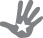 *explore, discuss and appreciate connections between Dreaming stories and contemporary Aboriginal and Torres Strait Islander life *explore, discuss and appreciate connections between Dreaming stories and contemporary Aboriginal and Torres Strait Islander life *explore, discuss and appreciate connections between Dreaming stories and contemporary Aboriginal and Torres Strait Islander life *explore, discuss and appreciate connections between Dreaming stories and contemporary Aboriginal and Torres Strait Islander life *explore, discuss and appreciate connections between Dreaming stories and contemporary Aboriginal and Torres Strait Islander life *clarify understanding of content as it unfolds in formal and informal situations,connecting ideas to students' own experiencesand present and justify aand present and justify apoint of view(ACELY 1699)*discuss and explore moral, ethical and social dilemmas encountered in texts*discuss and explore moral, ethical and social dilemmas encountered in texts*discuss and explore moral, ethical and social dilemmas encountered in texts*discuss and explore moral, ethical and social dilemmas encountered in texts*discuss and explore moral, ethical and social dilemmas encountered in texts*discuss and explore moral, ethical and social dilemmas encountered in texts*respond to short films, documentaries and multimedia texts that express familiar and new aspects of the broader world*respond to short films, documentaries and multimedia texts that express familiar and new aspects of the broader world*respond to short films, documentaries and multimedia texts that express familiar and new aspects of the broader world*respond to short films, documentaries and multimedia texts that express familiar and new aspects of the broader world*respond to short films, documentaries and multimedia texts that express familiar and new aspects of the broader world*respond to short films, documentaries and multimedia texts that express familiar and new aspects of the broader world*compose a variety of texts, eg poetry, that reflect their understanding of the world around them*compose a variety of texts, eg poetry, that reflect their understanding of the world around them*compose a variety of texts, eg poetry, that reflect their understanding of the world around them*compose a variety of texts, eg poetry, that reflect their understanding of the world around them*compose a variety of texts, eg poetry, that reflect their understanding of the world around them*compose a variety of texts, eg poetry, that reflect their understanding of the world around them*discuss aspects of literature from a range of cultures to explore common experiences and ideas as well as recognising difference*discuss aspects of literature from a range of cultures to explore common experiences and ideas as well as recognising difference*discuss aspects of literature from a range of cultures to explore common experiences and ideas as well as recognising difference*discuss aspects of literature from a range of cultures to explore common experiences and ideas as well as recognising difference*discuss aspects of literature from a range of cultures to explore common experiences and ideas as well as recognising difference*discuss aspects of literature from a range of cultures to explore common experiences and ideas as well as recognising differenceOutcome: Recognises, reflects on and assesses their strength as a learnerKey ConceptPersonal insightsKey ConceptPersonal insightsDevelop and apply contextual knowledgeDevelop and apply contextual knowledgeDevelop and apply contextual knowledge*begin to understand the difference between their way of learning and the way others learn*begin to understand the difference between their way of learning and the way others learn* reflect on own learning achievements against specific criteria* reflect on own learning achievements against specific criteriaUnderstand and apply knowledge of language forms and featuresUnderstand and apply knowledge of language forms and featuresUnderstand and apply knowledge of language forms and features*recognise that there is a language for discussing learning experiences*recognise that there is a language for discussing learning experiences* discuss how the reader or viewer can enjoy and discover a wide range of literary experiences through texts* discuss how the reader or viewer can enjoy and discover a wide range of literary experiences through textsRespond to and compose textsRespond to and compose textsRespond to and compose texts* develop criteria  fo r as se ssin g t h eir o wn a n d o th ers’ p res e n ta tio n s  * develop criteria  fo r as se ssin g t h eir o wn a n d o th ers’ p res e n ta tio n s  * critically reflect on the effectiveness of their o wn a n d o th ers’ wr itin g, seeking and responding to feedback* critically reflect on the effectiveness of their o wn a n d o th ers’ wr itin g, seeking and responding to feedback* identify selections of own writing that they believe reflect their growth and competence as writers* identify selections of own writing that they believe reflect their growth and competence as writers* formulate questions for specific purposes, eg to clarify and reflect * formulate questions for specific purposes, eg to clarify and reflect * discuss and reflect on the roles and responsibilities when working as a member of a group and evaluate the benefits of working collaboratively with peers to achieve a goal* discuss and reflect on the roles and responsibilities when working as a member of a group and evaluate the benefits of working collaboratively with peers to achieve a goal* describe how skills in speaking, listening, reading/viewing and writing/representing contribute to language development* describe how skills in speaking, listening, reading/viewing and writing/representing contribute to language development